Муниципальное бюджетное общеобразовательное учреждение«Гимназия №42»Исследовательская работаТема: «Взаимосвязь цвета и настроения человека»Номинация «Психология»Выполнила: ученица 2Б класса МБОУ «Гимназия №42»  Генералова Екатерина АлександровнаРуководитель проекта: Соболева Елена Евгеньевнаучитель начальных классовМБОУ «Гимназия №42» Барнаул 2019СодержаниеВведение……………………………………………………………………….3Теоретическая часть. Влияние цвета в жизни человека ……………………………………………………………….……5Экспериментальная часть. Исследования влияния цвета на настроение человека .……..……………………………………………….73. Вывод……………………………………………………………….. …. …124. Список использованных источников…………………..………. …….13Приложение  …….…………………………………………………………...14Введение «Цвета действуют на душу: они могут вызывать чувства, пробуждать эмоции и мысли, которые нас успокаивают и волнуют, порождают печаль и радость».И.В.ГётеКаждый день мы сталкиваемся с цветом. Цвет окружает человека повсюду. Мало  кто задумывается о том, какую роль в их жизни играет цвет, как он влияет на физическое, умственное и душевное состояние. Ещё в древности люди верили, что цвет обладает магической силой. С тех  пор ученые провели многочисленные исследования, которые подтвердили тот факт, что цвет оказывает воздействие на настроение, на чувства, мысли и, в целом, на здоровье человека. Теплые цвета, как правило, вызывают бодрое настроение – их очень часто называют активными; холодные же, наоборот, успокаивают, их называют пассивными. Цвет способен радовать и огорчать, он может влиять на наше самочувствие и трудоспособность. Цвет может рассказать о личности и чертах её характера.Я очень люблю рисовать. Недавно я стала замечать, что после уроков живописи,  у меня всегда улучшается настроение. Также я заметила, что когда мне грустно я выбираю темную одежду: черную, коричневую, а если мне весело, наоборот, я одеваюсь в яркие вещи. Тогда я стала задумываться как краски и цвета влияют на мое настроение и почему мое настроение влияет на выбор цвета вещей? Ответы на эти вопросы могут рассказать много интересного о влиянии цвета  на моё психологическое состояние. Чтобы узнать, как настроение человека  определяет цветовые предпочтения и как цвет влияет на настроение человека, я решила провести свою исследовательскую работу.Цель исследования: Выяснить взаимосвязь цвета и настроения человека (как настроение человека  определяет цветовые предпочтения и как цвет влияет на настроение человека).Задачи исследования:Изучить информацию о роли цвета в жизни человека.Выяснить мнение учеников 2 «Б» класса и учителей гимназии №42 г. Барнаула о том, какой цвет им нравится больше.Провести опрос среди учеников 2 «Б» класса о том, с каким цветом ты ассоциируешь себя и своего друга. Создать свои работы, используя разную цветовую палитру и определить какой цвет, соответствует какому типу настроения, по мнению учеников и учителей.Определить, какой цвет настроения у педагогов и учащихся в начале и в конце рабочего дня.На основании изученной информации, проведенного анкетирования, опроса  сделать вывод о том, как настроение человека  определяет цветовые предпочтения, и как цвет влияет на настроение человека.Методы исследования:
1.Теоретический (изучение интернет-ресурсов). 
2.Практический (анкетирование, опрос). 
3.Обобщение, подведение итогов и оформление полученной информации.Гипотеза исследования:Цвет и настроение человека взаимосвязаны.Теоретическая часть. Влияние цвета в жизни человекаЧеловек с самого раннего детства окружен миром, в котором присутствует множество цветов и их оттенков. И, конечно же, он отдает предпочтение наиболее красивому для него цвету, который и становится впоследствии его «любимым». Так, одним может нравиться жёлтый и совершенно не нравится черный, а другому — наоборот. Некоторым же нравятся сразу несколько цветов одновременно.Если посмотреть в словарь С.И.Ожегова, то цвет -это один из видов радужного сечения - от красного до фиолетового, а также их сочетаний или оттенков.Психологи и психиатры на основании предпочтения или любви людей к конкретному цвету определяют характер человека, его склонности, склад его ума, психики и даже состояние здоровья. Дети любят яркие и чистые цвета - красный, синий, жёлтый.  Существует мнение, что с возрастом цветовая избирательность меняется и зависит от темперамента. Так, белый цвет предпочитает флегматик, чёрный - меланхолик, красный - сангвиник, а жёлтый - холерик.Все цвета можно разделить на три группы: холодные, нейтральные и теплые.К холодным цветам относятся оттенки фиолетового, синего и голубого. Нейтральные цвета-это оттенки зеленого, а теплые-это оттенки желтого, оранжевого и красного.В «Учении о цвете» И.В. Гете писал: «цвет - продукт света, вызывающий эмоции». Когда мы говорим: «почернел от горя; покраснел от гнева, позеленел от злости, посерел от страха», то не воспринимаем эти выражения буквально, а интуитивно связываем переживания человека, со способным выразить их цветом. За последнее время вышло множество научных работ и теорий, в которых было описано воздействие определенных цветов на человеческую психику. И все равно, люди так и не смогли пока прийти к согласию в этом вопросе. Проблема заключается в том, что в разных странах отношение к различным цветам не совпадает. Оно зависит от религии,  географического положения, возраста  и многих других факторов.Цветотерапия – наука, которая  занимается изучением того, как цвет влияет на психическое и физическое состояние человека.  Учеными доказано, что каждый из  цветов имеет свое значение и вызывает у человека различные эмоции. Цветотерапия как способ лечения использовалась еще в древнем Египте, Индии, Китае, на Руси и во многих странах мира.В середине 50-х. гг., швейцарский ученый Макс Люшер составил оригинальный цветовой текст. После многих экспериментов из 4500 тонов и оттенков были выбраны цвета, наиболее ярко влияющие на физиологию и психологию человека. Исследования, проведенные Люшером показали, что цвет может изменить функции некоторых систем человеческого организма. Фиолетовый — опасный. Он давит на психику, вызывает апатию. Красный — возбуждающий, горячий, активизирующий, ассоциация с опасностью и агрессией. Зеленый это природный, успокаивающий и расслабляющий цвет. Желтый это радость, теплота и вера в самое хорошее. Черный это авторитарность. Если мы видим мужчину или женщину в черном, или черную машину, то подсознательно они для нас становятся более весомыми. Чёрный ассоциируется с ночью, властью и смертью. Он представляет тайну, траур, отрицание, ненависть, жестокость и т.п. Оранжевый – помогает раскрепоститься и освободиться от внутренних противоречий. Серый – это нейтральный цвет. Редко встретишь того, кто любил бы серый, и так же редко встретишь того кто не переносит серый. Белый – несет положительный заряд добра и удачи. Цвет дарит силу, энергию, выравнивает настроение и исцеляет от недугов. Чистый, невинный и верный, именно такие ассоциации вызывает белый цвет. Синий цвет - символ постоянства, упорства, настойчивости. Синий цвет помогает для концентрации внимания при рассеянности.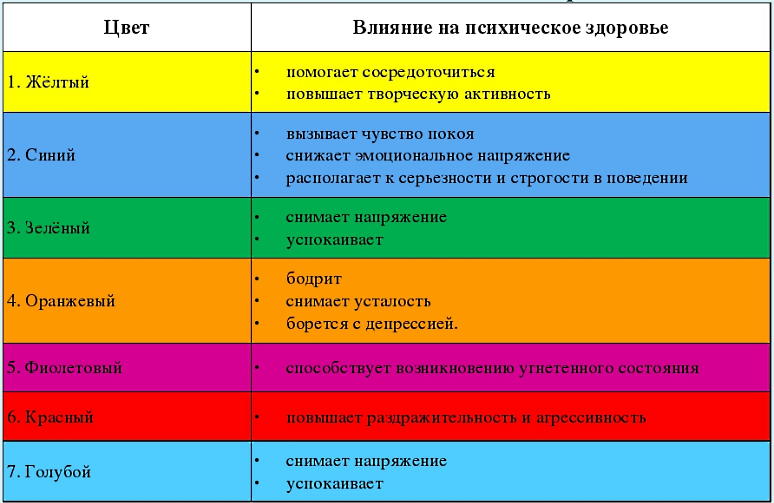 Итак, цвет — это источник определенной энергии, который несет в себе информацию о психическом и физическом состоянии каждого из нас. Это очень сильное средство воздействия. Поэтому очень важно следить за тем, какие цвета нас окружают. 2.Экспериментальная часть. Исследования влияния цвета на настроение человекаЛюбимый цвет.Для того чтобы изучить влияние цвета на состояние человека, нужно выявить какие цвета предпочитают люди разных возрастов. Я провела опрос среди учеников 2 «Б» класса и учителей МБОУ «Гимназии №42» .Был задан следующий вопрос: «Какой цвет Вам больше всего нравится?»В опросе участвовало 33 ученика и 5 учителей.По результатам опроса получены следующие результаты:На основании результатов опроса видно, что любимым цветом среди учеников и учителей преобладает зеленый, также большинству опрошенных нравятся такие цвета как красный, синий и голубой.Ассоциация с цветом.Есть утверждение, что люди, ассоциирующие себя с определенным цветом, дружат с людьми, выбирающими такой же цвет или цвет сочетающийся с ним. Для подтверждения этого я провела опрос среди учеников 2»Б» класса. Был задан следующий вопрос:С каким цветом ты себя ассоциируешь и с каким цветом ты ассоциируешь своего друга?В анкетировании приняли участие 33 ученика и 5 учителей.Ученики в своих цветовых предпочтениях отдавали цветам: красный, зеленый, голубой. При ассоциации цвета друга они выбирали сходные цвета.Вывод: После проведения исследования и изучения полученных результатов, выявилось, что те, кто ассоциируют себя с теплыми оттенками цветов, при ассоциации цвета друга выбирали так же теплые цвета. Аналогичная ситуация с холодными цветами. Из чего следует вывод, что энергичные, активные, быстро принимающие решения люди, склонны к общению с такими же. А более спокойные, уравновешенные, вдумчивые, но склонные к сомнению люди поступают аналогично при выборе друга. Цвет и настроение.Для анализа настроения школьников и учителей важно знать, какое значение они вкладывают в тот или иной цвет. В связи с этим мною было нарисовано 7 рисунков, соответствующих разным цветовым палитрам.Было предложено сопоставить рисунок, выполненный в определенной цветовой гамме и тип настроения (тревожное, грустное, плохое, хорошее, спокойное, веселое, бодрое).Опрос проводился посредствам анкетирования. В опросе приняли участие 33 ученика и 5 учителей.Результаты анкеты «Какое настроение обозначает цвет» показали следующие результаты. Ученики:Красный цвет – тревожное настроение    Серый цвет  - грустное настроение           Зелёный цвет – хорошее настроение        Чёрный цвет  - плохое настроение            Оранжевый цвет  - весёлое настроение    Синий цвет – спокойное настроение        Жёлтый цвет – бодрое настроение       Учителя:Красный цвет – хорошее настроение    Серый цвет  - тревожное настроение           Синий цвет – грустное настроение            Чёрный цвет  - плохое настроение            Оранжевый цвет  - весёлое настроение    Зелёный цвет – спокойное настроение     Жёлтый цвет – бодрое настроение             Выборка настроения и цвета проводилась по средствам наибольшего количества выбора: цвет  - настроения. Проанализировав результаты анкеты, можно сделать вывод, что цвет и настроения детей и учителей практически полностью совпадают. По результатам опроса мною была составлена цветовая гамма настроения.Составив свою цветовую гамму настроения, я решила провести эксперимент, который бы показал мне, с каким цветом настроения дети и взрослые приходят утром в школу и с каким цветом настроения уходят после занятий.  Эксперимент проводился 1 день среди учеников 2 «Б» класса и учителей МБОУ «Гимназии №42».Ученики:УчителяВ течение дня настроение  изменяется, меняются и цветовые предпочтения. По результатам проведенного исследования, видно, что утром в школе среди учащихся  преобладает синий цвет настроения, т.е. большая часть ребят пришли в школу со спокойным (16 человек) настроением.  Среди учителей утром преобладает синий и оранжевый цвет настроения – спокойное и веселое, однако вечером многие учителя и ученики уходят домой с черным цветом настроения  - с плохим. Это доказывает то, что к вечеру у большинства опрошенных  настроение ухудшается в связи с усталостью и утомляемостью.Вывод.Можно с уверенностью говорить о том, что значение цвета в жизни человека является неоспоримым. Цветовое окружение непосредственно влияет на наше эмоциональное и психофизическое состояние.Цвет используется художниками, дизайнерами, химиками, геологами, работниками кино и телевидения, фотографами, модельерами, медиками. По сей день люди используют  осознанно или нет магическое воздействие цветов в повседневной жизни .    Подтверждение гипотезы. Таким образом, моя гипотеза — цвет и настроение человека взаимосвязаны - нашла подтверждение в ходе моих исследований. Отсюда можно сделать вывод: чтобы улучшить свое самочувствие, иногда достаточно просто подобрать правильный цвет: надеть одежду правильного цвета, добавить в ванну цветную соль для поднятия настроения, оформить свою комнату в приятных тонах и т.д. Научитесь управлять цветами и все тогда у Вас получится.Список использованных источников:Интернет ресурс http://www.nastroeniya.net/kak_vliyat/122-nastroenie-cheloveka-i-cvet.html.Интернет ресурс http://www.symbolizm.ru/index.php/color/1202-vliyanie-tsveta-na-nastroenie-i-zdorove.Словарь С.И.Ожегова.Клар Г. Тест Люшера. Психология цвета.-М.: Изд. «Питер», 1998.Приложение:Опросные листы Творческие работы на 7л.ЦветученикиучителяИТОГОоранжевый33Желтый11Красный44Зеленый729Синий213фиолетовый22Розовый22Чёрный66Голубой66коралловый11малиновый11№Настроение Цвет 1.тревожное2.грустное3.хорошее4.плохое5.весёлое6.спокойное7.бодроеЦвет Настроение УтроВечертревожное59грустное11хорошее42плохое59весёлое-3спокойное169бодрое2-Цвет Настроение УтроВечертревожное--грустное--хорошее-1плохое-2весёлое2-спокойное22бодрое1-